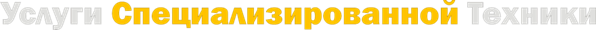 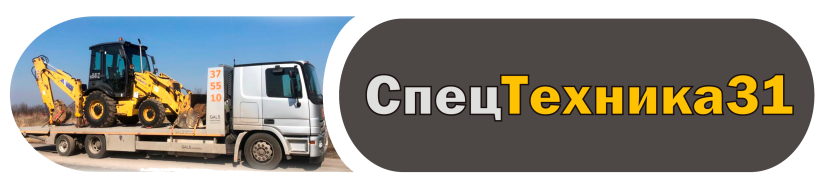 Прайс на услугиАктуальность на 2024 год. Контактный телефон: +7-910-745-48-51 e-mail: lavrov70@mail.ru            Телефон водителя Эвакуатора +7 980-379-55-10Для наших клиентов предусмотрена программа лояльности и гибкая система скидокНаименование услугиСтоимостьЕд.измеренияУслуги грузового эвакуатора по Городу и Межгород Услуги грузового эвакуатора по Городу и Межгород Услуги грузового эвакуатора по Городу и Межгород Подача эвакуатора к технике и транспортировка на платформе    высота до 3м   от 1 тонн  до  4.5  тонн 3 000 р. + 100р./км.за услугу* Подача эвакуатора к технике и транспортировка на платформе    высота до 3м   от 4,5 тонн  до  10  тонн10 000 р. + 100 р./км              за услугу* Подача эвакуатора к технике на Бриле более 100км.  от            6 тонн - 10 тонн 10 000р. + 150 р./кмза услугу* Транспортировка на Бриле эвакуатора  Город от            6 тонн - 10 тонн, до 50 км. но не меньше 14 000 тыс./р.8 000 р. + 200 руб/кмза услугу* Погрузка техники на платформу эвакуатора подкатными роликами при блокировке оси1 000 р.за услугуВремя ожидания к погрузке техники, на эвакуатор (-нет ключей, нет документов на технику, нет свободного доступа к технике, затруднен доступ и т.д)2 000 р.за услугу* Подготовка автомехаником к эвакуации автомобиля на Бриль (снятие кардана, растормаживание энерго-акумуляторов , снятие бампера и других работ)3 000 р.1 час.* Подача эвакуатора к технике заказчика  Входит в цену самой эвакуации, при условии транспортировки самого автомобиля. В случае отказа, клиент оплачивает стоимость – подачи.                                                                                   100 р.1/кмУслуги ассенизаторских машинПос.Никольское, Майский, Комсомольский,РепноеВыкачка сточных вод* КамАЗ   9 м.куб.                   Дубовое – Таврово          2 500 руб.Рейс* КамАЗ 11 м.куб. 	Дубовое – Таврово          3 000 руб.                                РейсПрочистка труб от засоровдоговорнаяИлосос ЗИЛдоговорная                Рейс